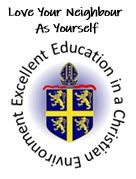 Within all curriculum areas we ensure that all children are able to access the curriculum including those with SEN and be appropriately challenged. Thank you for your support,Miss MusgroveYear 1Curriculum AreaCoverageEnglishIn English this half term, we will be focusing on some Traditional Tales. These tales will be Rapunzel, Jack and the Beanstalk and The Three Little Pigs. We will be working on skills throughout these lessons that will allow us to plan, create and write our own story.In Spring 2, we will be covering Where the Wild Things Are by Maurice Sendak. When using this book, we will be focusing on setting descriptions and using adjectives in our writing.MathematicsIn the Spring term, we will consolidate skills taught last term before moving on to work on Addition and Subtraction, Number and place value within 50, Measurement: Height and Length and Measurement: Weight and Volume.ScienceThis half term we will be looking at Forces in Science. We will learn that a push or a pull as a force is needed to move an object and a force can be bigger or smaller and acts in a specific direction. We will then move on to Everyday Materials where we will learn to distinguish between objects and the material from which it is made. We will be able to identify and name a variety of everyday materials, including wood, plastic, glass, metal, water, and rock and describe the simple physical properties of a variety of everyday materials. In Spring 2 we will move to the topic, Light. We will observe the apparent movement of the sun during the day, observe light coming from a light source, observe light being blocked by an object to create a shadow and investigate how to make a place lighter and darker. We will also learn light and dark safety.Religious EducationWithin RE, we will be exploring ‘Why does Christmas matter to Christians?’ and ‘What is the good news Jesus brings?’ Children will also take part in class worship during alternative Wednesday mornings.ComputingDuring the Spring term we will be focusing on ‘What is an algorithm?’ where we will have a go at writing code and debugging simple programs. By the end of the topic we will be able to explain what an algorithm is and what it is used for, create an algorithm, predict the behaviour of simple programs and debug simple programs.CurriculumArt and DesignD&THistoryGeographyHistory/Geography – In Geography, we will be looking at the question ‘Where do I live?’ which will focus on the Locational Knowledge of Seaton Carew and The United Kingdom. We will look at where Seaton Carew and Hartlepool would be approximately on a map of the UK and name and locate the countries that are in the United Kingdom. In History, we will be moving on to ‘Who was Captain James Cook?’ looking at the significance and life of James Cook. MusicEach Friday afternoon, your child will receive a music lesson from Apollo Arts.P. EThe class will have a PE session with Mr Murray on a Tuesday afternoon. On a Wednesday afternoon, children will have a yoga session with Karen from Mighty Warriors. The sessions will link to Traditional Tales, each session the children will work through poses told as a story.HomeworkSpellings: These will be handed out weekly on a Tuesday and children will be tested the following Monday. Please use the worksheet inside the book provided to practice, as well as discussing and demonstrating neat handwriting. You also have the resource Spelling Shed, where weekly spellings are uploaded. We ask for a minimum of 10 games weekly.Counting: Counting on and back in steps of one and counting on and back in steps of two.Home reading book to be shared at least 3 times a week and comments made in their reading diary regularly.Homework will be set every Thursday and must be completed and returned by the Tuesday of the following week.